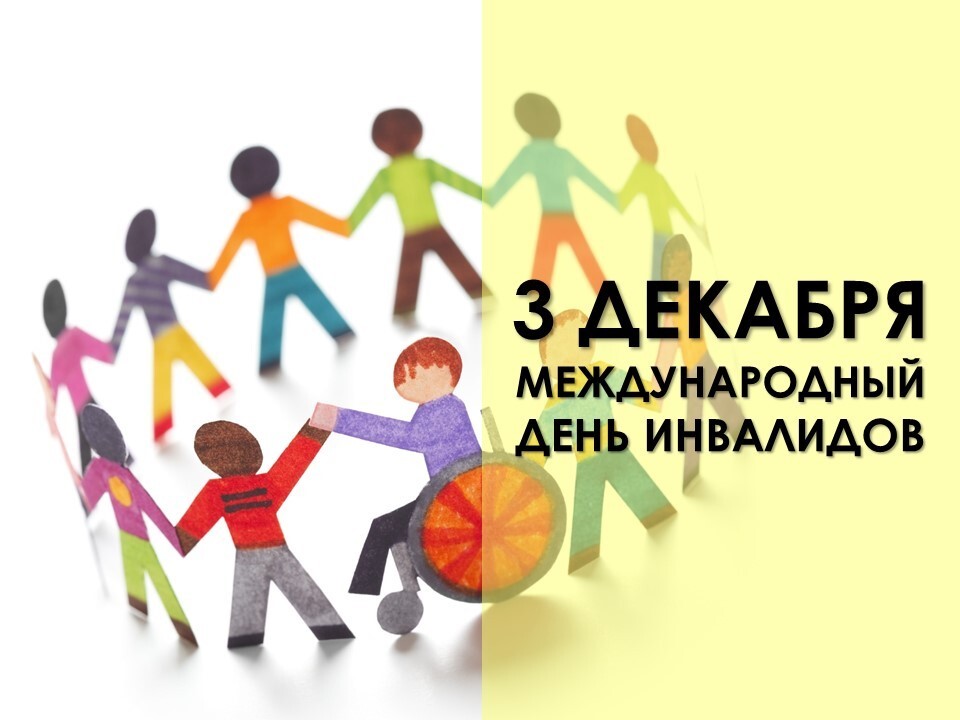         3 декабря – в России отмечается  Международный День Инвалидов! Эту дату назвать праздником трудно, ведь инвалидность не является поводом для радости. Это  день напоминание о том, что рядом с нами живут люди с ограниченными возможностями, им труднее, чем всем остальным, и наш долг – уделять им внимание, помогать и словом и делом! МКУК  Сельский дом культуры п. Красноленинский провели акцию «От сердца к сердцу»   совместно с администрацией сельского поселения, специалистом по работе с семьями  Натальей Викторовной Казанцевой.Выражаем  огромную благодарность  в проведении акции!Директор МКУК СДК Красноленинский                        О.В.Иванова